Министерство образования и науки Российской ФедерацииФедеральное государственное бюджетное образовательное учреждение высшего образования 
«Ярославский государственный педагогический университет
им. К.Д. Ушинского»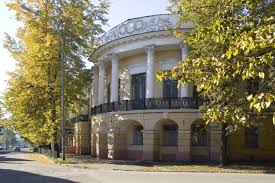 15-я Международная научно-практическая конференция «ОБРАЗОВАНИЕ ЧЕРЕЗ ВСЮ ЖИЗНЬ: НЕПРЕРЫВНОЕ ОБРАЗОВАНИЕ В ИНТЕРЕСАХ УСТОЙЧИВОГО РАЗВИТИЯ»(второй этап)П Р О Г Р А М М А Второй этап 26-27 СЕНТЯБРЯ 2017 г.г. ЯрославльОРГАНИЗАТОРЫ КОНФЕРЕНЦИИМежправительственная организация ООН по вопросам образования и культуры (ЮНЕСКО)ФГБОУ ВО «Ярославский государственный педагогический университет им. К. Д. Ушинского» (Россия, Ярославль) (базовая организация)Общественное объединение «Непрерывное образование для всех» (Россия, Санкт-Петербург)Национальная академия образования им. И. Алтынсарина (Казахстан, Астана)Институт непрерывного образования ЮНЕСКО (Германия, Гамбург).ФГБНУ «Институт стратегии развития образования Российской академии образования» (Россия, Москва)ФГБНУ «Институт изучения детства, семьи и воспитания Российской академии образования» (Россия, Москва)ФГАОУ ВО Сибирский федеральный университет (Россия, Красноярск).Стратегический комитетПрограммный комитетОрганизационный комитетБлок-схема и регламент работы Конференции25 сентября. Понедельник. Заезд участников. Экскурсия по городу.Редакция 07.09.201728 сентября. Четверг. Экскурсионная программа. Отъезд участников. Места проведения Конференции: Язык конференции – русский, английский.ПРОГРАММАПЛЕНАРНОЕ ЗАСЕДАНИЕКЗЦ «Миллениум», малый зал Ведущий:Открытие международной конференции. Вступительное слово ректора ЯГПУ им. К.Д. Ушинского М.В. Груздева. Приветствия:Атту Ив, президент Всемирного комитета по непрерывному образованию (Франция, Париж) Видео приветствие Доклады: О НЕОБХОДИМОСТИ РАЗРАБОТКИ ФЕДЕРАЛЬНОГО ЗАКОНОДАТЕЛЬСТВА О НЕПРЕРЫВНОМ ОБРАЗОВАНИИ В РОССИЙСКОЙ ФЕДЕРАЦИИЛобанов Николай Андреевич, президент общественного объединения «Непрерывное образование для всех», профессор (Россия, Санкт-Петербург).Непрерывное образование – общее пространство взаимодействия образовательных структур территории Груздев Михаил Вадимович, ректор ЯГПУ им. К.Д. Ушинского, доктор педагогических наук, доцент (Россия, Ярославль).ОТКРЫТОЕ ПРИЗНАНИЕ ОБРАЗОВАТЕЛЬНЫХ ДОСТИЖЕНИЙ В ТЕЧЕНИЕ ВСЕЙ ЖИЗНИ НА ОСНОВЕ ТЕХНОЛОГИЙ EPORTFOLIO И OPEN BADGES Смолянинова Ольга Георгиевна – директор Института педагогики, психологии и социологии СФУ, действительный член РАО, доктор педагогических наук, профессор (Россия, Красноярск). Тема уточняется Иванова Светлана Вениаминовна – директор Института стратегии развития образования РАО, член-корреспондент РАО, доктор философских наук, профессор (Россия, Москва).ОБРАЗОВАТЕЛЬНАЯ РЕФОРМА ГОНКОНГА ДЛЯ НЕПРЕРЫВНОГО И ЦЕЛОСТНОГО РАЗВИТИЯ ЛИЧНОСТИКатерина к. Чан, профессор Университета Гонконга (КНР, Гонконг)«Образовательная компетенция» как инвариантная основа формирования общих и профессиональных компетенций в системе непрерывного образования»Вербицкий Андрей Александрович, профессор кафедры психологии труда и психологического консультирования МПГУ, академик РАО, доктор педагогических наук, профессор (Россия, Москва). Рыбакина Наталья Александровна, заведующая кафедрой современных технологий и качества образования МБОУ ДПО «Центр развития образования» городского округа Самара», кандидат педагогических наук, доцент (Россия, Самара). Малая конференция 1.Методология и институциализация непрерывного образования.Секция 1-1. Институциализация системы непрерывного образования Модераторы:Лобанов Николай Андреевич, президент общественного объединения «Непрерывное образование для всех», профессор (Россия, Санкт-Петербург).Ходырев Александр Михайлович, проректор по научной работе ЯГПУ им. К.Д. Ушинского, кандидат педагогических наук, доцент (Россия, Ярославль).Секретарь секции м.б. координатор?ФИО, ЯГПУ им. К.Д. Ушинского, кандидат педагогических наук, доцент (Россия, Ярославль).Доклады:Перспективы развития непрерывного педагогического образования в РоссииНовиков Михаил Васильевич, заведующий кафедрой теории и методики профессионального образования ЯГПУ им. К.Д. Ушинского, доктор исторических наук, профессор (Россия, Ярославль).Концепция преемственности образования в федеральных и региональных законодательных актахТитова Людмила Григорьевна, профессор кафедры дополнительного и технологического образования ЯГПУ им. К.Д. Ушинского, доктор политических наук, профессор (Россия, Ярославль).Институциональная среда региональной системы образованияКальсин Андрей Евгеньевич, заместитель директора по научной работе института педагогики и психологии ЯГПУ им. К.Д. Ушинского, доктор экономических наук, профессор (Россия, Ярославль)Управление качеством в образовательных учрежденияхАнтилла Юхани, академик Международной академии качества (Финляндия, Хельсинки) Практики признания профессионального опыта в сфере профессионального образованияКузнецова Ирина Вениаминовна, директор Центра профессиональной ориентации и психологической поддержки «Ресурс», кандидат психологических наук (Россия, Ярославль)Новые задачи и новая ответственность высшей школы в фокусе концепции образования на протяжении всей жизни Пефтиев Владимир Ильич, профессор кафедры экономической теории и менеджмента ЯГПУ им. К.Д. Ушинского, доктор экономических наук, доцент (Россия, Ярославль)Институт непрерывного образрвания в Древней ГрецииПичугина Виктория Константиновна, ведущий научный сотрудник Центра педагогической компаративистики Института стратегии развития образования РАО, член-корреспондент РАО, доктор педагогических наук, профессор (Россия, Москва).НЕПРЕРЫВНОЕ ОБРАЗОВАНИЕ: ПРОФЕССИОНАЛЬНОЕ РАЗВИТИЕ ЛИЧНОСТИ И ГОСУДАРСТВЕННОЕ РЕГУЛИРОВАНИЕ ОБРАЗОВАТЕЛЬНОЙ ДЕЯТЕЛЬНОСТИЕгоров Андрей Валентинович, заведующий кафедрой теоретической электротехники и электрификации нефтяной и газовой промышленности Российского государственного университета нефти и газа им. И.М. Губкина, доктор технических наук, профессор (Россия, Москва).Малиновская Галина Николаевна, доцент кафедры Автоматизированных систем управления Российского государственного университета нефти и газа им. И.М. Губкина, кандидат технических наук, доцент (Россия, Москва).ИНСТИТУЦИАЛИЗАЦИЯ НАЦИОНАЛЬНОЙ СИСТЕМЫ КВАЛИФИКАЦИЙ: ПРОБЛЕМЫ И РЕШЕНИЯ Сотникова Светлана Ивановна, заведующая кафедрой экономики труда и управления персоналом Новосибирский государственный университет экономики и управления, доктор экономических наук, профессор (Россия, Новосибирск)INSTITUTIONALIZING OF NATIONAL SYSTEM OF QUALIFICATIONS: PROBLEMS AND DECISIONS S. I. Sotnikova ИНТЕГРАЦИОННЫЕ ПРОЦЕССЫ В СНГ КАК ПОТЕНЦИАЛ РАЗВИТИЯ НЕПРЕРЫВНОГО ОБРАЗОВАНИЯМясников Владимир Афанасьевич, главный научный сотрудник Института стратегии развития образования РАО, академик РАО, доктор педагогических наук, профессор (Россия, Москва)Моисеева Наталья Владимировна, учитель русского языка и литературы ГБОУ г. Москвы «Школа № 1103 им. Героя Российской Федерации А.В. Соломатина» (Россия, Москва)Управление рисками в условиях государственной политики в сфере непрерывного образования Аетдинова Расуля Рифкатовна, доцент кафедры производственного менеджмента Казанского федерального университета, кандидат педагогических наук, доцент, (Россия, Набережные Челны) Региональный компонент в реализации магистерской программы «Политика социальной ответственности бизнеса и устойчивое развитие региона»Терешина Мария Валентиновна, профессор кафедры государственной политики и государственного управления Кубанского государственного университета, доктор экономических наук, доцент (Россия, Краснодар)Факторы и основные векторы развития мировых систем образования Секция 1. (Заочное участие)Нижегородцева Надежда Викторовна, заведующая кафедрой педагогической психологии ЯГПУ им. К.Д. Ушинского, доктор психологических наук, профессор (Россия, Ярославль) Ассоциация образовательных организаций как форма сетевого взаимодействия педагогического сообщества для создания обучающейся территории Удмуртской РеспубликиНикольская Татьяна Викторовна, директор МБОУ СОШ № 19 (Россия, Ижевск) Тенденции правового обеспечения инклюзивного высшего образованияТюрин Сергей Борисович, директор Ярославского филиала ООП Академии труда и социальных отношений, доктор экономических наук, профессор (Россия, Ярославль).К ВОПРОСУ О МНОГОУРОВНЕВОМ ХАРАКТЕРЕ НЕПРЕРЫВНОГО ПРОФЕССИОНАЛЬНОГО ОБРАЗОВАНИЯ В РОССИИКоряковцев Сергей Павлович, доцент Ярославского высшего зенитного ракетного училища противовоздушной обороны, кандидат педагогических наук, доцент (Россия, Ярославль).Секция 1-2. Методология технологической поддержки непрерывного образования Руководители секции:Сенько Юрий Васильевич, профессор кафедры педагогики высшей школы и информационных образовательных технологий Алтайского государственного университета, действительный член Российской академии образования, доктор педагогических наук, профессор (Россия, Барнаул).Юдин Владимир Владимирович, доцент кафедры педагогических технологий ЯГПУ им. К.Д. Ушинского, доктор педагогических наук, доцент (Россия, Ярославль).Секретарь секции:Кривунь Мария Павловна, руководитель отдела инновационных проектов ГОУ ДО ЯО ЯРИОЦ «Новая школа», аспирант кафедры педагогических технологий ЯГПУ им. К.Д. Ушинского (Россия, Ярославль).Тема уточняетсяСериков Владислав Владиславович, заместитель директора по научной работе ФГБНУ «Институт стратегии развития образования» Российской академии образования», член-корреспондент РАО, доктор педагогических наук, профессор. (Россия, Москва).НЕПРЕРЫВНОЕ ОБРАЗОВАНИЕ: В ПОИСКАХ СМЫСЛА Сенько Юрий Васильевич, профессор кафедры педагогики высшей школы и информационных образовательных технологий Алтайского государственного университета, действительный член Российской академии образования, доктор педагогических наук, профессор (Россия, Барнаул).Непрерывное образование: педагогические и психологические проблемыМазилов Владимир Александрович, заведующий кафедрой общей и социальной психологии ЯГПУ им. К.Д. Ушинского, доктор психологических наук, профессор (Россия, Ярославль).Психологические основы непрерывного профессионального образованияПоваренков Юрий Павлович, профессор кафедры общей и социальной психологии ЯГПУ им. К.Д. Ушинского, доктор психологических наук, профессор (Россия, Ярославль).Дидактические основания непрерывного образованияЧернявская Анна Павловна, профессор кафедры педагогических технологий ЯГПУ им. К.Д. Ушинского, доктор педагогических наук, профессор (Россия, Ярославль).ЦЕЛЕВЫЕ ОРИЕНТИРЫ НЕПРЕРЫВНОГО ОБРАЗОВАНИЯ: МИРОВОЗЗРЕНЧЕСКИЙ АСПЕКТ. Вишневский Михаил Иванович, заведующий кафедрой философии Могилевского государственного университета имени А.А. Кулешова, заслуженный работник образования Республики Беларусь, доктор философских наук, профессор (Беларусь, Могилев).Педагогические технологии, отвечающие социальному заказу к образованию.Юдин Владимир Владимирович, доцент кафедры педагогических технологий ЯГПУ им. К.Д. Ушинского, доктор педагогических наук, доцент (Россия, Ярославль).ФИЛОСОФСКО-ПЕДАГОГИЧЕСКИЕ ИДЕИ НЕПРЕРЫВНОГО ОБРАЗОВАНИЯВоловик Ирина Владимировна, заместитель директора Института непрерывного профессионального образования Ижевского государственного технического университета им. М.Т. Калашникова, кандидат философских наук, доцент (Россия, Ижевск)Непрерывное образование как система и процессТитова Людмила Григорьевна, профессор кафедры дополнительного и технологического образования ЯГПУ им. К.Д. Ушинского, доктор политических наук, профессор (Россия, Ярославль).Методологические основания обеспечения образовательных траекторий непрерывного образования личностиОрешкина Анна Константиновна, заведующая лабораторией развития воспитания и дополнительного образования Центра развития образования РАО, доктор педагогических наук, доцент (Россия, Москва)Обеспечение непрерывного образования и развития человека средствами интеграции психологического знанияМазилов Владимир Александрович, заведующий кафедрой общей и социальной психологии ЯГПУ им. К.Д. Ушинского, доктор психологических наук, профессор (Россия, Ярославль).Слепко Юрий Николаевич, декан педагогического факультета ЯГПУ им. К.Д. Ушинского, кандидат психологических наук, доцент (Россия, Ярославль).Методология и организация образовательной деятельности обучающихся в контексте непрерывного образованияСеливанова Ольга Геннадьевна, доцент кафедры педагогики Вятского государственного университета, кандидат педагогических наук, доцент (Россия, Киров).Учебно-воспитательное событие как социально-гуманитарное условие непрерывного развития личностиМищенко Александр Сергеевич, эксперт Общественного объединения «Непрерывное образование для всех», кандидат экономических наук (Россия, Санкт-Петербург).Инновации как новая парадигма развитияХаликова Мохира Кундибаевна, доцент кафедры преподавания языка и литературы Ташкентский городской институт переподготовки и повышения квалификации работников народного образования, кандидат филологических наук (Узбекистан, Ташкент).МЕТОДИКА ВОЗНИКНОВЕНИЯ ТВОРЧЕСКОГО ПОДХОДА В ПЕДАГОГИКЕ Жумаев Маманазар Эргашевич, преподаватель Ташкентского государственного педагогического университета им. Низами, кандидат педагогических наук, доцент (Узбекистан, Ташкент).ОБРАЗОВАТЕЛЬНЫЕ ТЕХНОЛОГИИ ПЕРЕДАЧИ ИННОВАЦИОННОГО ОПЫТА*Кларин Михаил Владимирович, ведущий научный сотрудник лаборатории общих проблем дидактики Института стратегии развития образования РАО, доктор педагогических наук, профессор (Москва, Россия).КАТЕГОРИИ ЛИЦА И ДУШИ В СИСТЕМЕ ПОНЯТИЙ НЕПРЕРЫВНОГО ОБРАЗОВАНИЯ Балкин Антон Владимирович, Образовательная среда для непрерывного образованияГоловлева Светлана Михайловна, заведующая кафедрой естественно-математических дисциплин ГАУ ДПО Ярославской области «Институт развития образования» (Россия, Ярославль).ТЬЮТОРСТВО В КОНТЕКСТЕ ИДЕИ НЕПРЕРЫВНОГО ОБРАЗОВАНИЯКривунь Мария Павловна, руководитель отдела инновационных проектов ГОУ ДО ЯО ЯРИОЦ «Новая школа», аспирант кафедры педагогических технологий ЯГПУ им. К.Д. Ушинского (Россия, Ярославль).Малая конференция 2.Непрерывное образование населения.Пленарное заседание26 сентября, 13.00.Ауд. 7-320. ТВИТ-УЧЕБНИК КАК ИННОВАЦИОННОЕ СРЕДСТВО НЕФОРМАЛЬНОГО ОБРАЗОВАНИЯ В ТЕЧЕНИЕ ВСЕЙ ЖИЗНИФокин Владимир Андреевич, профессор кафедры социальных наук Тульского государственного педагогического университета им. Л.Н. Толстого, доктор педагогических наук, профессор (Россия, Тула).СОЦИАЛИЗАЦИЯ ВЗРОСЛЫХ СРЕДСТВАМИ НЕПРЕРЫВНОГО ОБРАЗОВАНИЯТарханова Ирина Юрьевна, заведующая кафедрой социальной педагогики и организации работы с молодежью ЯГПУ им. К.Д. Ушинского, доктор педагогических наук, доцент (Россия, Ярославль).НЕПРЕРЫВНОЕ ОБРАЗОВАНИЕ В ЖИЗНЕННЫХ СТРАТЕГИЯХ ВЗРОСЛОГО ЧЕЛОВЕКА Упениеце Ирэна, профессор университета П. Страдиня, доктор педагогических наук, профессор (Латвия, Рига).ТЕХНОЛОГИИ ПЕДАГОГИЧЕСКОГО СОПРОВОЖДЕНИЯ ОБУЧАЮЩЕГОСЯ В ДОПОЛНИТЕЛЬНОМ И НЕФОРМАЛЬНОМ ОБРАЗОВАНИИ: ОБЩЕЕ И ОСОБЕННОЕ Гущина Татьяна Николаевна, профессор кафедры социальной педагогики и организации работы с молодёжью ЯГПУ им. К.Д. Ушинского, доктор педагогических наук, доцент (Россия, Ярославль).РАЗВИТИЕ ГРАЖДАНСКОЙ ОТВЕТСТВЕННОСТИ СТУДЕНТОВ ПЕДАГОГИЧЕСКОГО КОЛЛЕДЖА Лавров Михаил Евгеньевич, директор Ярославского педагогического колледжа, кандидат педагогических наук (Россия, Ярославль).26 сентября 15:00 Секция 2-1. «Средства социума для образования населения в течение всей жизни, потребности человека в непрерывном образовании»Исторический факультет ЯГПУ, ауд. 320Ведущие секции: Коряковцева Ольга Алексеевна, профессор кафедры социальной педагогики и организации работы с молодежью, директор Института развития кадрового потенциала ЯГПУ им. К.Д. Ушинского доктор политических наук, доцент (Россия, Ярославль).Тарханова Ирина Юрьевна, доктор педагогических наук, заведующий кафедрой социальной педагогики и организации работы с молодёжью ЯГПУ им. К.Д. Ушинского, (Россия, Ярославль). Секретарь Пятунина Вера Михайловна, старший преподаватель кафедры социальной педагогики и организации работы с молодёжью ЯГПУ им. К.Д. Ушинского, (Россия, Ярославль).Доклады:ФОРМИРОВАНИЕ ГРАЖДАНСКОЙ ИДЕНТИЧНОСТИ МОЛОДЕЖИ КАК ЦЕЛЕВОЙ ОРИЕНТИР НЕПРЕРЫВНОГО ОБРАЗОВАНИЯ Коряковцева Ольга Алексеевна, профессор кафедры социальной педагогики и организации работы с молодежью, директор Института развития кадрового потенциала ЯГПУ им. К.Д. Ушинского доктор политических наук, доцент (Россия, Ярославль).НЕПРЕРЫВНОЕ ОБРАЗОВАНИЕ В ЖИЗНИ ВЗРОСЛЫХ ГРАЖДАН ЛАТВИИУпениеце Ирена, профессор кафедры спорта и питания Рижского университета им. П. Страдиня, ассоциированный профессор, доктор педагогических наук (Латвия, Рига).Развитие непрерывного образования через социально-образовательные кластерыЕлагина Евгения Родионовна, профессор кафедры общей и специальной педагогики Института специальной педагогики и психологии, доктор педагогических наук, профессор (Санкт-Петербург, Россия).НЕФОРМАЛЬНЫЕ ПРАКТИКИ ПОВЫШЕНИЯ ПЕДАГОГИЧЕСКОЙ КОМПЕТЕНТНОСТИ РОДИТЕЛЕЙ: ОПЫТ ШКОЛЫ-КОМПЛЕКСААрдабацкая Ирина Акимовна, заместитель директора образовательного центра №1409 (Россия, Москва).Социокультурное (языковое) основание непрерывного ОБРАЗОВАНИЯ В ПОЛИКУЛЬТУРНОМ ОБЩЕСТВЕПарамонов Григорий Валентинович, доцент кафедры социальной педагогики и организации работы с молодежью ЯГПУ им. К.Д. Ушинского, Кандидат философских наук, доцент (Россия, Ярославль)Стимулирование педагогических работников к непрерывному образованию в условиях модернизации системы социальной защиты населенияМуравьева Татьяна Александровна, методист аппарата ГКУ Ярославской области «Социально-реабилитационный центр для несовершеннолетних «Медвежонок» (Россия, Ярославль).ИССЛЕДОВАНИЕ СОЦИАЛЬНО-ЭКОНОМИЧЕСКОЙ ГРАМОТНОСТИ МОЛОДЕЖИ, ОБУЧАЮЩЕЙСЯ В ВОЕННОМ ВУЗЕМакеева Татьяна Витальевна, доцент Ярославского высшего зенитного ракетного училища противовоздушной обороны, кандидат педагогических наук, доцент (Россия, Ярославль).Гурьянчик Виталий Николаевич, доцент Ярославского высшего зенитного ракетного училища противовоздушной обороны, кандидат исторических наук, доцент (Россия, Ярославль).ОРГАНИЗАЦИЯ В РЕСПУБЛИКЕ БЕЛАРУСЬ ДЕЯТЕЛЬНОСТИ ИССЛЕДОВАТЕЛЬСКОГО ХАРАКТЕРА УЧАЩИХСЯ УЧРЕЖДЕНИЙ ОБЩЕГО СРЕДНЕГО ОБРАЗОВАНИЯСенченко Елена Николаевна, главный специалист Министерства образования Республики Беларусь (Беларусь, Минск).Тема уточняется Мирошкина Марина Руслановна, заведующая лабораторией психолого-педагогических проблем самоорганизации детей и взрослых Института изучения детства, семьи и воспитания РАО, доктор педагогических наук (Россия, Москва).Павлова Е.Л. директор, Диунов М.Ю., к.соц.н., зам. директора МКУ «Институт развития стратегических инициатив»Головчанов С.С., к.соц.н., вице-президент Всероссийской общественной организации «Общество «Знание России».Тема уточняется Зеленова Т.Г., к.п.н., председатель Ярославского отделения Союза социальных педагогов и социальных работников, Иванова Нина Константиновна, директор Норского геронто-психиатрческого центра, Головчанов С.С., к.соц.н., вице-президент Всероссийской общественной организации «Общество «Знание России».Students’ Creativity in Life-Long LearningТатаринцева Анна Михайловна, профессор Балтийской международной академии, доктор педагогических наук, профессор (Латвия, Рига).Формирование родительской компетентности в условиях клуба (опыт реализации проекта) Чиркина Елена Александровна, доцент кафедры педагогики и педагогической психологии Удмуртского государственного университета, кандидат педагогических наук, доцент (Россия, Ижевск).Искусство чтения как фактор непрерывного образования Степанян Гаянэ Левоновна, старший преподаватель кафедры историко-экономических дисциплин Российского университета дружбы народов (Москва, Россия).ИННОВАЦИОННЫЕ ФОРМЫ СОЦИАЛЬНОЙ РЕАБИЛИТАЦИИ ПОЖИЛЫХ ЛЮДЕЙКиселева Татьяна Геннадьевна, доцент кафедры социальной педагогики и организации работы с молодёжью ЯГПУ им. К.Д. Ушинского, кандидат психологических наук, доцент (Россия, Ярославль).Зайцева Марина Александровна, доцент кафедры социальной педагогики и организации работы с молодёжью ЯГПУ им. К.Д. Ушинского, кандидат педагогических наук, доцент (Россия, Ярославль).Развитиe творческих способностей молодёжи как предмет научного исследования и практического знания в процессе непрерывного образованияРахимов Бахтиёр Худойбердиевич, и.о. профессора Гулистанского государственного университета, доктор педагогических наук, доцент (Узбекистан, Гулистан).НЕПРЕРЫВНОЕ ОБРАЗОВАНИЕ В ЖИЗНИ ВЗРОСЛЫХ ГРАЖДАН ЛАТВИИАрнис Вольдемарс, заведующий кафедрой спорта и питания Рижского университета им. П. Страдиня, доктор педагогических наук, ассоциированный профессор (Латвия, Рига).ТЕХНОЛОГИИ СОЦИАЛЬНОГО ПАРТНЕРСТВА В ПЕДАГОГИЧЕСКОМ ПРОСВЕЩЕНИИ РОДИТЕЛЕЙЛебедева Татьяна Сергеевна, доцент кафедры социальной педагогики и организации работы с молодежью ЯГПУ им. К.Д. Ушинского, кандидат педагогических наук, доцент (Россия, Ярославль).27 сентябряМастер-классы:СОВРЕМЕННЫЕ ТЕХНОЛОГИИ ОБУЧЕНИЯ ВЗРОСЛЫХ СКАНДИНАВСКОЙ ХОДЬБЕУпениеце Ирена, профессор кафедры спорта и питания Рижского университета им. П. Страдиня, доктор педагогических наук, ассоциированный профессор (Латвия, Рига) Место проведения:  ауд. ХХХ, Исторический факультет ЯГПУ (г. Ярославль, Которосльная наб. 46В).Социальное обучение молодых инвалидов, страдающих психическими заболеваниями различного генезаФедорова Полина Сергеевна, заместитель директора Красноперекопского психоневрологического интерната, кандидат психологических наук (Россия, Ярославль).Место проведения: ГБУ СО ЯО Красноперекопский психоневрологический интернат (г. Ярославль, Парковый проезд 7).«Школа здоровья» для граждан пожилого возраста Вдовина Людмила Николаевна, главный врач санатория-профилактория ЯГПУ им. К.Д. Ушинского, кандидат биологических наук (Россия, Ярославль).Место проведения: (26.09.2017 – ауд. 502 Исторический факультет ЯГПУ (г. Ярославль, Которосльная наб. 46В).Секция 2-2. «Формальные, неформальные и информальные формы непрерывного образования»26 сентября 15:00.Исторический факультет ЯГПУ, ауд. 301. Ведущие секции: Рожков Михаил Иосифович, главный научный сотрудник лаборатории психолого-педагогических проблем самоорганизации детей и взрослых Института изучения детства, семьи и воспитания РАО, доктор педагогических наук, профессор (Россия, Москва).Гущина Татьяна Николаевна, профессор кафедры социальной педагогики и организации работы с молодёжью ЯГПУ им. К.Д. Ушинского, доктор педагогических наук, доцент (Россия, Ярославль)Секретарь: Хаймина Анна Геннадьевна – кандидат психологических наук, педагог-психолог муниципального образовательного учреждения дополнительного образования «Ярославский городской Дворец пионеров», г. Ярославль. ДокладыСОВРЕМЕННОЕ ДОПОЛНИТЕЛЬНОЕ ОБРАЗОВАНИЕ ДЕТЕЙ – пространство ФОРМАЛЬНОГО И НЕФОРМАЛЬНОГО ОБРАЗОВАНИЯ ДЕТСТВАГолованов Виктор Петрович, главный научный сотрудник федерального государственного бюджетного научного учреждения «Институт изучения детства, семьи и воспитания» РАО, доктор педагогических наук, профессор (Россия, Москва).ФОРМИРОВАНИЕ КУЛЬТУРЫ ЗДОРОВЬЯ ДЕТЕЙ И МОЛОДЁЖИ НА ОСНОВЕ СИСТЕМНО-СИНЕРГЕТИЧЕСКОГО ПОДХОДАКасимов Риза Ахмедзакиевич, руководитель Вологодского областного центра медицинской профилактики, кандидат педагогических наук (Россия, Вологда).ВОЗМОЖНОСТИ И ОГРАНИЧЕНИЯ ДЕЯТЕЛЬНОСТИ ДЕТСКОЙ ОБЩЕСТВЕННОЙ ОРГАНИЗАЦИИ НА БАЗЕ ОРГАНИЗАЦИИ ДОПОЛНИТЕЛЬНОГО ОБРАЗОВАНИЯ ДЕТЕЙПопова Лидия Витальевна, директор МОУ ДО «Ярославский городской Дворец пионеров» (Россия, Ярославль).РАЗВИТИЕ СУБЪЕКТНОСТИ РЕБЁНКА КАК УСЛОВИЕ ЕГО НЕПРЕРЫВНОГО ОБРАЗОВАНИЯ Попова Лидия Витальевна, директор МОУ ДО «Ярославский городской Дворец пионеров»  (Россия, Ярославль).Боковая Марина Валерьевна, заместитель директора по научно-методической деятельности МОУ ДО «Ярославский городской Дворец пионеров» (Россия, Ярославль).Искусство чтения как фактор непрерывного образованияСтепанян Гаянэ Левоновна, старший преподаватель кафедры историко-экономических дисциплин Российского университета дружбы народов (Россия, Москва).ТВИТ-УЧЕБНИК КАК ИННОВАЦИОННОЕ СРЕДСТВО НЕФОРМАЛЬНОГО ОБРАЗОВАНИЯ В ТЕЧЕНИЕ ВСЕЙ ЖИЗНИФокин Владимир Андреевич, профессор кафедры социальных наук Тульского государственного педагогического университета им. Л.Н. Толстого, доктор педагогических наук, профессор (Россия, Тула).95-летие Пионерии и современные детско-юношеские общественные организации в Российской Федерации: взгляд в прошлое и настоящее во имя будущего ОтечестваФришман Ирина Игоревна, главный научный сотрудник Института изучения детства, семьи и воспитания РАО, заместитель председателя международного союза детских общественных объединений «Союз пионерских организаций – Федерация детских организаций», доктор педагогических наук, профессор (Россия, Москва).РАЗВИТИЕ СОЦИАЛЬНОЙ КОМПЕТЕНТНОСТИ ОБУЧАЮЩИХСЯ СРЕДСТВАМИ ДОПОЛНИТЕЛЬНОГО ОБРАЗОВАНИЯХаймина Анна Геннадьевна, педагог-психолог МОУ ДО «Ярославский городской Дворец пионеров», кандидат психологических наук (Россия, Ярославль). Организация педагогических мастерских в духовно-нравственном воспитании личности в процессе непрерывного образованияГусакова Виктория Олеговна, старший преподаватель кафедры социально-педагогического-образования института развития образования Санкт-Петербургской Академии постдипломного педагогического образования, кандидат искусствоведения (Россия, Санкт-Петербург). ОСОБЕННОСТИ ФОРМИРОВАНИЯ САМОСОЗНАНИЯ В МЛАДШЕМ ШКОЛЬНОМ ВОЗРАСТЕЖумаев Эркин Эргашевич, преподаватель Термезского государственного университета, кандидат педагогических наук, доцент (Узбекистан, Tермез).Перспективы использования воспитательных технологий в непрерывном образованииСавотина Наталья Анатольевна, главный научный сотрудник Института семьи и воспитания РАО, доктор педагогических наук, доцент (Россия, Москва).Особенности обучения в системе непрерывного образования представителей поколений Х и Y Бадмаева Светлана Владимировна, доцент кафедры управления человеческими ресурсами Российского экономического университета им. Г.В. Плеханова, кандидат педагогических наук, доцент (Россия, Москва).Тема уточняется Асафова Татьяна Фёдоровна, руководитель ресурсного центра ГКУ ДО Костромской области «Дворец творчества», кандидат педагогических наук (Россия, Кострома).Тема уточняется Загладина Хмайра Тимофеевна, руководитель Центра социализации, воспитания и неформального образования Федерального института развития образования, кандидат исторических наук, доцент (Россия, Москва)Тема уточняетсяКрушевский Томаш, канцлер высшей школы им. П. Владковица в Плоцке, кандидат педагогических наук (Польша, Плоцк).Тема уточняетсяМонецка Юлия, директор института дополнительного профессионального образования высшей школы им. П. Владковица в Плоцке (Польша, Плоцк).Тема уточняется Мусина Дария Саарбековна, директор Республиканского учебно-методического Центра эстетического воспитания «Балажан» Республики Кыргызстан (Кыргызстан, Бишкек).Тема уточняется Перадзе Яков Робертович, заместитель директора СКО «Смена», кандидат педагогических наук, (Россия, Анапа).Тема уточняется Подлевских Александра Никитична, методист Дома детского творчества Приморского района г. Санкт-Петербурга (Россия, Санкт-Петербург).Тема уточняется Прудников Александр Петрович, директор Дворца пионеров и школьников г. Курска, кандидат педагогических наук (Россия, Курск).Тема уточняется Рудник Татьяна Николаевна, заместитель директора СКО «Смена», кандидат педагогических наук (Россия, Анапа).Тема уточняетсяРепринцев Алексей Валентинович, профессор кафедры социальной педагогики Курского государственного университета, доктор педагогических наук, профессор (Россия, Курск). 27 сентябряМастер-классыСОВРЕМЕННЫЕ ТЕХНОЛОГИИ НЕФОРМАЛЬНОГО ОБРАЗОВАНИЯ В ДЕТСКОЙ ОБЩЕСТВЕННОЙ ОРГАНИЗАЦИИ «МОЛОДОЙ ЯРОСЛАВЛЬ» НА БАЗЕ ЯРОСЛАВСКОГО ГОРОДСКОГО ДВОРЦА ПИОНЕРОВПопова Лидия Витальевна, директор МОУ ДО «Ярославский городской Дворец пионеров» (Россия, Ярославль).Место проведения: Ярославский городской Дворец пионеров (г. Ярославль, ул. Советская 17, ауд. 13). Педагогические технологии, отвечающие социальному заказу к образованию" (Lego WeDo, мобильный планетарий, гончарная мастерская) Кораблева Альбина Александровна, Смирнов В.Е.Место проведения: Ярославский педагогический колледж, ауд 406, зал ритмики, гончарная мастерская (г. Ярославль, Маланова 12а).Малая конференция 3.Непрерывное педагогическое образованиеПленарное заседание26 сентября, 13.00Факультет социального управления, ауд. 101стратегия субъектно-личностного развития человекаТихомирова Евгения Ивановна, заведующая Лабораторией субъектной самореализации и инновационных технологий Самарского государственного социально-педагогического университета, доктор педагогических наук, профессор (Россия, Самара).ПРЕЕМСТВЕННОСТЬ В ПОДГОТОВКЕ И ПРОФЕССИОНАЛЬНОМ РАЗВИТИИ КАДРОВ: ПРОБЛЕМЫ И ВАРИАНТЫ РЕШЕНИЯЗолотарева Ангелина Викторовна, ректор ГАУ ДПО Ярославской области «Институт развития образования», доктор педагогических наук, профессор (Россия, Ярославль).Проблема непрерывного профессионального образования педагога дошкольного профиля: основные направления и некоторые результаты исследованияБелкина Валентина Николаевна, заведующая кафедрой дошкольной педагогики и психологии ЯГПУ им. К.Д. Ушинского, доктор педагогических наук, профессор (Россия, Ярославль).индивидуализация образовательного процесса на разных ступенях педагогического образованияБайбородова Людмила Васильевна, директор института педагогики и психологии ЯГПУ им. К.Д. Ушинского, доктор педагогических наук, профессор (Россия, Ярославль).ФОРМИРОВАНИЕ ПЕДАГОГИЧЕСКИХ ПОЗИЦИЙ ШКОЛЬНИКОВ В УСЛОВИЯХ ДОПРОФЕССИОНАЛЬНОЙ ПОДГОТОВКИШальнова Ольга Николаевна, директор школы №28 имени А.А. Суркова г. Рыбинска (Россия, Рыбинск).История непрерывного педагогического образованияДанилова Лариса Николаевна, старший преподаватель кафедры теории и истории педагогики ЯГПУ им. К.Д. Ушинского, доктор педагогических наук, доцент (Россия, Ярославль).аНАЛИЗ НОРМАТИВНО-ПРАВОВОЙ БАЗЫ НЕПРЕРЫВНОГО ПЕДАГОГИЧЕСКОГО ОБРАЗОВАНИЯЛекомцева Елена Николаевна, заведующая кафедрой дополнительного и технологического образования ЯГПУ им. К.Д. Ушинского, кандидат педагогических наук, доцент (Россия, Ярославль).26 сентября, 15.00секция 3-1. РОССИЙСКИЕ НАЦИОНАЛЬНЫЕ ТРАДИЦИИ И ЗАРУБЕЖНЫЙ ОПЫТ НЕПРЕРЫВНОГО ПЕДАГОГИЧЕСКОГО ОБРАЗОВАНИЯРуководители секции:Данилова Лариса Николаевна, старший преподаватель кафедры теории и истории педагогики ЯГПУ им. К.Д. Ушинского, доктор педагогических наук, доцент (Россия, Ярославль).Происхождение и эволюция понятия непрерывного образования в западной педагогикеДанилова Лариса Николаевна, старший преподаватель кафедры теории и истории педагогики ЯГПУ им. К.Д. Ушинского, доктор педагогических наук, доцент (Россия, Ярославль).Реформирование педагогического образования в Федеративной Республике ГерманияДанилова Лариса Николаевна, старший преподаватель кафедры теории и истории педагогики ЯГПУ им. К.Д. Ушинского, доктор педагогических наук, доцент (Россия, Ярославль).Проничева Елена Владимировна, учитель начальных классов СОШ №2 г. Ухта, кандидат педагогических наук (Россия, Ухта).Подготовка учителей для негосударственных общеобразовательных учреждений (на примере Вальдорфской школы)Гаврилова Татьяна Николаевна, доцент кафедры теории и истории педагогики ЯГПУ им. К.Д. Ушинского, кандидат педагогических наук, доцент (Россия, Ярославль).Непрерывное образование в России XIX в.: феномен Царскосельского лицея Паладьев Сергей Леонидович, доцент кафедры теории и истории педагогики ЯГПУ им. К.Д. Ушинского, кандидат педагогических наук, доцент (Россия, Ярославль).Женское педагогическое образование в России на рубеже XIX-XX вв. Тишко Анна Борисовна, доцент кафедры теории и истории педагогики ЯГПУ им. К.Д. Ушинского, кандидат педагогических наук, доцент (Россия, Ярославль).Традиции и инновации в педагогическом образовании: медиапедагогичский процессТроянская Светлана Леонидовна, доцент кафедры педагогики и педагогической психологии Удмуртского государственного университета, кандидат педагогических наук, доцент (Россия, Ижевск).РАЗВИТИЕ СРЕДНЕГО СПЕЦИАЛЬНОГО ПРОФЕССИОНАЛЬНОГО ОБРАЗОВАНИЯ В РЕСПУБЛИКИ УЗБЕКИСТАНЖамалов Анвар Кучкарович, директор Сиабского медицинского колледжа, (Узбекистан, Самарканд). Эргашев Худайназар, директор Самаркандского экономического колледжа, кандидат экономических наук, доцент (Узбекистан, Самарканд).Женское педагогическое образование до революцииТишко Анна Борисовна, доцент кафедры теории и истории педагогики ЯГПУ им. К.Д. Ушинского, кандидат педагогических наук, доцент (Россия, Ярославль).секция 3-2. Индивидуализация на разных ступенях непрерывного педагогического образованиЯРуководители секции:Байбородова Людмила Васильевна, директор института педагогики и психологии ЯГПУ им. К.Д. Ушинского, доктор педагогических наук, профессор (Россия, Ярославль).Гребенюк Татьяна Борисовна, старший научный сотрудник Института гуманитарных наук Балтийского федерального университета им. И. Канта, доктор педагогических наук, профессор (Россия, Калининград).Опыт проектирования и реализации модели непрерывного профессионального образования в образовательной организацииКоритко Наталия Викторовна, заместитель директора по учебно-воспитательной работе гимназии № 35 городского округа Тольятти (Россия, Тольятти).МОДЕЛЬ ИНДИВИДУАЛЬНОСТИ МАГИСТРА ПЕДАГОГИКИ Компетентностный подход к формированию индивидуальности будущего магистра педагогики Гребенюк Татьяна Борисовна, старший научный сотрудник Института гуманитарных наук Балтийского федерального университета им. И. Канта, доктор педагогических наук, профессор (Россия, Калининград).Индивидуально-образовательная программа как основа успешного профессионального самоопределенияВиноградова Мария Юрьевна, заместитель директора по воспитательной работе школы №28 имени А.А. Суркова г. Рыбинска Почётный работник общего образования РФ (Россия, Рыбинск).педагогическое творчество учителяХачатурова Карине Робертовна, учитель физики школы №129 г. Санкт-Петербурга (Россия, Санкт-Петербург).Развитие способов психологического самоконтроля и самокоррекции у студентов специальности «Музыкальное образование» в процессе обучения в педагогическом колледжеКалиничева Наталья Вячеславовна, преподаватель Ростовского педагогического колледжа (Россия, Ростов).Педагогическое сопровождение индивидуального проекта как формы введения в научно-исследовательскую деятельность студентов педагогического колледжаПанова Любовь Михайловна, преподаватель Ростовского педагогического колледжа (Россия, Ростов).Модель индивидуализированного образования в условиях применения педагогических профессиональных стандартов.Совина Лариса Петровна, заместитель директора по инноватике, методист центра развития тьюторских практик школы № 19 г. Ижевска, заведующая кафедрой управления и экономики образования АОУ ДПО Удмуртской Республики «Институт развития образования» (Россия, Ижевск).Образовательная траектория в условиях андрагогической модели обученияАнищенко Алла Валерьевна, декан факультета непрерывного образования Московского государственного лингвистического университета, кандидат филологических наук, доцент (Россия, Москва).Подход к педагогическому сопровождению саморазвития подростков в дополнительном образовании Иванова Ирина Викторовна, доцент кафедры социальной адаптации и организации работы с молодежью Калужского государственного университета им. К.Э. Циолковского, кандидат психологических наук, доцент (Россия, Калуга).сЕКЦИЯ № 3-3. дОПРОФЕССИОНАЛЬНАЯ ПЕДАГОГИЧЕСКАЯ ПОДГОТОВКА ШКОЛЬНИКОВРуководители секции:Белкина Вера Валентиновна, декан факультета социального управления института педагогики и психологии ЯГПУ им. К.Д. Ушинского, кандидат педагогических наук, доцент (Россия, Ярославль).Концепция и модели допрофессиональной подготовки школьниковБелкина Вера Валентиновна, декан факультета социального управления института педагогики и психологии ЯГПУ им. К.Д. Ушинского, кандидат педагогических наук, доцент (Россия, Ярославль).Организация допрофессиональной педагогической подготовки школьников в условиях сетевого взаимодействияСкоробогатова Светлана Геннадьевна, заместитель директора по научно-методической работе школы №28 имени А.А. Суркова г. Рыбинска (Россия, Рыбинск).Формирование имиджа педагога в молодежной и подростковой средеСмирнова Наталия Николаевна, учитель английского языка школы № 28 им. А.А. Суркова г. Рыбинска Почётный работник общего образования РФ (Россия, Рыбинск).Экскурсионная деятельность как средство формирования коммуникативных компетенций будущих педагогов Калагаева Нина Михайловна, учитель истории и обществознания школы №28 им. А.А. Суркова г. Рыбинска (Россия, Рыбинск).Психолого-педагогическое сопровождение деятельности педагогических классов Бушкова Юлия Александровна, психолог школы №28 им. А.А. Суркова г. Рыбинска (Россия, Рыбинск).Педагогическая олимпиада как средство допрофессиональной подготовки школьниковФокина Татьяна Александровна, заместитель директора школы №18 г. Ярославля (Россия, Ярославль).Педагогические средства допрофессиональной подготовки школьников в образовательной организацииСобеская Ирина Анатольевна, заместитель директора школы №30 г. Ярославля (Россия, Ярославль).Секция № 3-4. ОРГАНИЗАЦИЯ НЕПРЕРЫВНОГО ПЕДАГОГИЧЕСКОГО ОБРАЗОВАНИЯ Руководители секции:Харисова Инга Геннадьевна, начальник учебно-методического управления ЯГПУ им. К.Д. Ушинского, кандидат педагогических наук, доцент (Россия, Ярославль).ГРАФИЧЕСКИЕ СИМВОЛЫ И АЛГОРИТМЫ ОПОРНЫХ КОНСПЕКТОВ В НЕПРЕРЫВНОМ ОБРАЗОВАНИИБезносюк Александр Алексеевич, профессор кафедры педагогики и психологии Киевского Национального университета имени Тараса Шевченко, доктор философских наук (Украина, Киев).Квалификационный экзамен как эффективная форма оценивания сформированности профессиональных компетенций будущих педагогов дополнительного образования в области хореографии Мареева Ирина Георгиевна, преподаватель Ростовского педагогического колледжа (Россия, Ростов).Оценка профессиональной компетенции педагога в условиях непрерывного образованияМамырханова Аймен Молдагалиевна, вице-президент Национальной академии образования, кандидат исторических наук, доцент (Казахстан, Астана).Абылгазина Айгуль Есимжановна, директор Центра профессионального образования Национальной академии образования, кандидат исторических наук (Казахстан, Астана).Использование критериального подхода в оценивании научно-исследовательских работ студентовРомашева Валентина Владимировна, заместитель директора Ростовского педагогического колледжа (Россия, Ростов).ПСИХОЛОГО-ПЕДАГОГИЧЕСКАЯ ПОДДЕРЖКА СТУДЕНТОВ КАК КОМПОНЕНТ УЧЕБНО-МЕТОДИЧЕСКОГО ОБЕСПЕЧЕНИЯ ПРОЕКТНО-ИССЛЕДОВАТЕЛЬСКОЙ ДЕЯТЕЛЬНОСТИ - Секция НПОБулан Ирина Геннадиевна, преподаватель Балтийского федерального университета им. И. Канта (Россия, Калининград).Опыт проектирования и реализации модели непрерывного профессионального образования в образовательной организацииКоритко Наталия Викторовна, заместитель директора по учебно-воспитательной работе гимназии № 35 городского округа Тольятти (Россия, Тольятти).Базовая кафедра как инструмент организации непрерывного педагогического образованияЗиновьева Мария Павловна, заведующая кафедрой педагогики детства (на базе Гимназии № 7 г. Саротова) факультета психолого-педагогического и специального образования Саратовского национального исследовательского государственного университета им. Н.Г. Чернышевского, кандидат педагогических наук, доцент (Россия, Саратов).ОТКРЫТОЕ ОБРАЗОВАНИЕ КАК УСЛОВИЕ РЕАЛИЗАЦИИ НЕПРЕРЫВНОГО ОБРАЗОВАНИЯДебердеева Т. Х. Взаимодействие педагогического колледжа с ДОО в процессе формирования профессиональных компетенций в условиях реализации ФГОС СПОУсина Елена Владимировна, преподаватель Ростовского педагогического колледжа (Россия, Ростов).Взаимодействие педагогического колледжа с Детской школой искусств в процессе формирования компонентов дирижёрско-хоровой компетенции педагога дополнительного образования в области музыкальной деятельностиКищенкова Наталья Юрьевна, преподаватель Ростовского педагогического колледжа (Россия, Ростов). ИСПОЛЬЗОВАНИЕ РАБОЧЕЙ ТЕТРАДИ В ВЫСШЕЙ ШКОЛЕ – ТЕХНОЛОГИЧЕСКИЙ ПОДХОДПоникарова Валентина Николаевна, доцент кафедры дефектологического образования Череповецкого государственного университета, кандидат психологических наук, доцент (Россия, Череповец ).Модель педагогической работы по формированию профессиональных способной у обучающихся в системе непрерывного вузовского образованияПоздняков Сергей Геннадьевич, старший преподаватель Ярославского высшего зенитного ракетного училища противовоздушной обороны, кандидат педагогических наук, доцент (Россия, Ярославль). Резаев Иван Ростиславович, доцент Ярославского высшего зенитного ракетного училища противовоздушной обороны, кандидат технических наук, доцент (Россия, Ярославль). Костылев Виталий Владимирович, Старший преподаватель Ярославского высшего зенитного ракетного училища противовоздушной обороны, кандидат технических наук (Россия, Ярославль).Чернецов Андрей Васильевич, доцент Ярославского высшего зенитного ракетного училища противовоздушной обороны, кандидат педагогических наук, доцент (Россия, Ярославль) Секция № 3-5. Подготовка педагогов для системы непрерывного образованияРуководители секции:Ковальчук Татьяна Александровна, заведующая кафедрой педагогики Брестского государственного университета им. А.С. Пушкина, кандидат педагогических наук, доцент (Беларусь, Брест).Модели развития профессиональной компетентности педагогов в контексте корпоративного образования: опыт разработки и реализацииКовальчук Татьяна Александровна, заведующая кафедрой педагогики Брестского государственного университета им. А.С. Пушкина, кандидат педагогических наук, доцент (Беларусь, Брест).Роль непрерывного образования в подготовке научно-педагогических кадров в современных условиях ВУЗа республики УзбекистанНазарова Барно Алижон хожи кизи, научный исследователь Узбекистанского научно-исследовательского института педагогических наук им. К. Ниязи, директор Гулистанского профессионального колледжа дошкольного образования и сервисного обслуживания, кандидат педагогических наук (Узбекистан, Гулистан).Технологические приемы освоения педагогического опыта в дополнительном профессиональном образованииМедведева Виолетта Вениаминовна, доцент кафедры теории и практики управленческой деятельности в образовании Академии повышения квалификации и профессиональной переподготовки работников образования, кандидат педагогических наук, доцент (Россия, Москва).Проблемы профессиональной подготовки будущих учителей.Мун Алла Николаевна, преподаватель психологии Карагандинского гуманитарного колледжа (Казахстан, Караганда).Ким Ольга Александровна, преподаватель английского языка Балхашского гуманитарно-технического колледжа им. А. Мусина (Казахстан, Балхаш).Формирование ИКТ-компетенций выпускников педагогических специальностей в соответствии с профессиональным стандартом педагогаКарцева Светлана Сергеевна, заместитель директора Ростовского педагогического колледжа (Россия, Ростов).Согомонян И.Э., заведующий отделом ИОТ Ростовского педагогического колледжа (Россия, Ростов).Подготовка студентов специальности 44.02.01 Дошкольное образование к осуществлению инклюзивного образования в ДООСеледцова Наталья Анатольевна, методист Ростовского педагогического колледжа (Россия, Ростов).ПСИХОЛОГО-ПЕДАГОГИЧЕСКАЯ ПОДДЕРЖКА СТУДЕНТОВ КАК КОМПОНЕНТ УЧЕБНО-МЕТОДИЧЕСКОГО ОБЕСПЕЧЕНИЯ ПРОЕКТНО-ИССЛЕДОВАТЕЛЬСКОЙ ДЕЯТЕЛЬНОСТИБулан Ирина Геннадиевна, преподаватель Балтийского федерального университета им. И. Канта (Россия, Калининград).Исследование локуса контроля субъекта на разных стадиях профессионального становленияТокарева Валентина Борисовна, ассистент кафедры социальной педагогики и организации работы с молодёжью ЯГПУ им. К.Д. Ушинского (Россия, Ярославль).Основные компоненты технологий педагогической подготовки преподавателей технических вузов.Гумеров Азат Мухаметзянович, советник при ректорате Казанского национального исследовательского технологического университета, кандидат технических наук, доцент (Россия, Казань).Секция № 3-6. Непрерывная подготовки педагогов дополнительного образованияРуководители секции:Лекомцева Елена Николаевна, заведующая кафедрой дополнительного и технологического образования ЯГПУ им. К.Д. Ушинского, кандидат педагогических наук, доцент (Россия, Ярославль).Проблемы формирования организационно-управленческой компетентностиЛекомцева Елена Николаевна, заведующая кафедрой дополнительного и технологического образования ЯГПУ им. К.Д. Ушинского, кандидат педагогических наук, доцент (Россия, Ярославль).Формирование методической компетентности будущих педагогов дополнительного образованияПикина Анна Львовна, ассистент кафедры дополнительного и технологического образования ЯГПУ им. К.Д. Ушинского (Россия, Ярославль).Исследовательская компетентность будущих педагогов дополнительного образованияТихомирова Нина Геннадьевна, доцент кафедры дополнительного и технологического образования ЯГПУ им. К.Д. Ушинского, кандидат педагогических наук, доцент (Россия, Ярославль).Формирование метакомпетенций педагога дополнительного образования в вузеМухамедьярова Наталия Андреевна, ассистент кафедры дополнительного и технологического образования ЯГПУ им. К.Д. Ушинского (Россия, Ярославль).Социально-педагогическое сопровождение студента в процессе педагогической практики, Гусева Наталия Александровна, руководитель межрегионального ресурсного центра по поддержке одаренных детей и подростков ЯГПУ им. К.Д. Ушинского (Россия, Ярославль).НеПРЕРЫВНОЕ ОБРАЗОВАНИЕ ПЕДАГОГА В ГУМАНИТАРНОЙ ПЕРСПЕКТИВЕФроловская Марина Николаевна, профессор кафедры педагогики высшей школы и информационных образовательных технологий факультета педагогики и психологии Алтайского государственного университета, доктор педагогических наук, доцент (Россия, Барнаул).Секция № 3-7. общее образование – основа развития личностиРуководители секции:ххххххххКоммуникативный подход в обучении грамматике в условиях непрерывного образования Попко Татьяна Геннадьевна, доцент Минского государственного лингвистического университета, кандидат филологических наук (Беларусь, Минск).«НОВАЯ ШКОЛА» В КОНТЕКСТЕ НЕПРЕРЫВНОГО ОБРАЗОВАНИЯКазачонок Виктор Владимирович, профессор Белорусского государственного университета, доктор педагогических наук (Беларусь, Минск).Мандрик Павел Алексеевич, декан факультета прикладной математики и информатики Белорусского государственного университета, кандидат физико-математических наук, доцент (Беларусь, Минск).Использование информационно-коммуникационных технологий в художественно-эстетическом образовании личностиЗауторова Эльвира Викторовна, профессор Вологодского института права и экономики Федеральной службы исполнения наказаний, доктор педагогических наук (Россия, Вологда).Проектная задача как средство формирования универсальных учебных действий учащихсяИвшина Зинаида Семеновна, заместитель директора по научно-методической работе Ягульской средней общеобразовательной школы Завьяловского района Удмуртской Республики (Россия, Удмуртская Республика).Формирование скорости чтения учащихсяЖакишева Мейрамгуль Кенжегалиевна, старший научный сотрудник Национальной академии образования им. И. Алтынсарина (Казахстан, Астана).ПРОЕКТНАЯ ДЕЯТЕЛЬНОСТЬ ОБУЧАЮЩИХСЯ - ВАЖНОЕ СРЕДСТВО ФОРМИРОВАНИЯ УНИВЕРСАЛЬНЫХ УЧЕБНЫХ ДЕЙСТВИЙ В СФЕРЕ РЕАЛИЗАЦИИ ФЕДЕРАЛЬНЫХ ГОСУДАРСТВЕННЫХ ОБРАЗОВАТЕЛЬНЫХ СТАНДАРТОВ НООБелоусова Елена Альбертовна, директор Берёзовослободской начальной общеобразовательной школы Нюксенского муниципального района Вологодской области (Россия, Вологодская область).Формирование регулятивных учебных действий как необходимое условие образования в течение всей жизни Анищенко Наталья Валерьевна, учитель географии школы № 13 Невского района Санкт-Петербурга (Россия, Санкт-Петербург).Психологическая готовность к обучению в вузе выпускников средней общеобразовательной школыЖукова Татьяна Вячеславовна, старший преподаватель ЯГПУ им. К.Д. Ушинского, кандидат психологических наук (Россия, Ярославль).ИСПОЛЬЗОВАНИЕ СОВРЕМЕННЫХ ИНФОРМАЦИОННЫХ ТЕХНОЛОГИЙ НА УРОКАХ МАТЕМАТИКИМирсанов Уролбой Мухаммадиевич, доктарант Узбекского научно-исследовательского института педагогических наук им. К. Ниязи (Узбекистан, Ташкент).Элмурадов Жамшид Асатуллаевич, старший преподаватель Ташкентского городского института повышения квалификации и переподготовки кадров народного образования (Узбекистан, Ташкент).ОРГАНИЗАЦИОННО - ПЕДАГОГИЧЕСКИЕ УСЛОВИЯ ИННОВАЦИОННОГО УПРАВЛЕНИЯ ОБРАЗОВАТЕЛЬНОГО УЧРЕЖДЕНИЯЖонузаков Анвар Ботирович, директор Ташкентского финансового колледжа (Узбекистан, Ташкент).ОБУЧЕНИЯ МАТЕМАТИКЕ УЧАЩИХСЯ ПЕРВОГО КЛАССА С УЧЕТОМ РЕЗУЛЬТАТОВ ПЕДАГОГИЧЕСКОЙ ДИАГНОСТИКИИмомкулова Озода Норбобоевна, ассистент кафедры методики начального обучения Самаркандского государственного университета (Узбекистан, Самарканд).Основные формы организации физического воспитанияКуптилеуова Сянзия Кантуреевна, старший научный сотрудник Национальной академии образования им. Ибрая Алтынсарина (Казахстан, Астана).ИСПОЛЬЗОВАНИЕ ТЕХНОЛОГИЙ МОДЕЛИРОВАНИЯ В ПРОЦЕССЕ НЕПРЕРЫВНОГО МАТЕМАТИЧЕСКОГО ОБРАЗОВАНИЯ ДЕТЕЙ.Джанпеисова Гаухар Эркиновна, доцент кафедры методики дошкольного образования Ташкентского государственного педагогического университета 
им. К. Низами, кандидат педагогических наук, доцент (Узбекистан, Ташкент).ВОПРОСЫ ПРОСТРАНСТВЕННОГО МЫШЛЕНИЯ В РАЗВИТИИ МЫСЛИТЕЛЬНОЙ ДЕЯТЕЛЬНОСТИ Савенко О.В.Модель организации проектной деятельности с учетом принципа индивидуализации в условиях сельской школыЛарионова Ирина Сергеевна, директор Муниципальное бюджетное общеобразовательное учреждение «Ягульская средняя общеобразовательная школа» Завьяловского района Удмуртской Республики (Российская Мастер-классы27 сентября, 10.00Сопровождение проектирования индивидуального образовательного маршрута будущего педагогаЛекомцева Елена Николаевна, заведующая кафедрой дополнительного и технологического образования ЯГПУ им. К.Д. Ушинского, кандидат педагогических наук, доцент (Россия, Ярославль).Тихомирова Нина Геннадьевна, доцент кафедры дополнительного и технологического образования ЯГПУ им. К.Д. Ушинского, кандидат педагогических наук, доцент (Россия, Ярославль).Пикина Анна Львовна, ассистент кафедры дополнительного и технологического образования ЯГПУ им. К.Д. Ушинского (Россия, Ярославль).Место проведения - технологии информационно-когнитивного развития обучающихся в процессе непрерывного образования. Тихомирова Евгения Ивановна, заведующая Лабораторией субъектной самореализации и инновационных технологий Самарского государственного социально-педагогического университета, доктор педагогических наук, профессор (Россия, Самара).Проектирование образовательной деятельности обучающихся в контексте непрерывного образованияСеливанова Ольга Геннадьевна, доцент кафедры педагогики Вятского государственного университета, кандидат педагогических наук, доцент (Россия, Киров).Диагностика профессиональных предпочтений школьниковБушкова Юлия Александровна, психолог школы №28 им. А.А. Суркова г. Рыбинска (Россия, Рыбинск).Развитие организаторских и коммуникативных компетенций школьников в рамках освоения курсов педагогической направленности на уровне основного и среднего образования Краснополова Нина Степановна, учитель начальных классов школы №28 им. А.А. Суркова г. Рыбинска (Россия, Рыбинск).Ситникова Юлия Владимировна, учитель русского языка и литературы школы №28 им. А.А. Суркова г. Рыбинска (Россия, Рыбинск).Мастер-класс – запрос на проведение!!!Сченснович Наталия Евгеньевна Nataliya Schensnovich" npateeva@yandex.ruМалая конференция 4.Непрерывное и бизнес-образование работающих в интересах устойчивого развития экономики.Ведущие: Галенко Валентин Павлович, научный руководитель ИДПО «Высшая экономическая школа» Санкт-Петербургского государственного экономического университета, директор программы ЕМВА «Управление предприятием», доктор экономических наук, профессор (Россия, Санкт-Петербург). Кальсин Андрей Евгеньевич, заместитель директора Института педагогики и психологии по науке ЯГПУ им. К.Д. Ушинского, доктор экономических наук, профессор (Россия, Ярославль)Секретарь: ФИО Заседание 26 сентября. 13:00Общие вопросы непрерывного образования работающих.Ауд.Оценка человеческого потенциала предприятия для инновационного развития. Требования к работникам высокотехнологических рабочих мест. Брагина Зинаида Васильевна, профессор кафедры экономики и экономической безопасности Костромского государственного университета, доктор технических наук, профессор (Россия, Кострома).Реалии производственного процесса высокотехнологических рабочих мест лесотехнической отрасли Вербицкая Наталья Олеговна, руководитель Центра инновационных технологий инженерного образования Уральского государственного лесотехнического университета, доктор педагогических наук, профессор (Россия, Екатеринбург). Структура экономически активного населения, прогноз занятости и вызовы к профессиональному образованию Денисов Антон Руфимович, Костромской государственный университет, доктор экономических наук (Кострома, Россия).Юдин Владимир Владимирович, доцент кафедры педагогических технологий ЯГПУ им. К.Д. Ушинского, доктор педагогических наук, доцент (Россия, Ярославль).Качественная характеристика рабочей силы, отвечающая запросам инновационных производств Юдин Владимир Владимирович, доцент кафедры педагогических технологий ЯГПУ им. К.Д. Ушинского, доктор педагогических наук, доцент (Россия, Ярославль).Яшков Александр Борисович, руководитель отдела социальной и консультационной психологии ООО Учебного центра «Специалист» (Россия, Ярославль).ОБРАЗОВАТЕЛЬНЫЙ Консорциум – модель СЕТЕВОЙ инновационной деятельности В системЕ образованияГнездова Юлия Владимировна, профессор кафедры экономики Смоленского государственного университета, доктор экономических наук, доцент (Россия, Смоленск).ОРГАНИЗАЦИОННО-ПЕДАГОГИЧЕСКИЕ УСЛОВИЯ РАЗВИТИЯ ИНФОРМАЦИОННО-КОММУНИКАЦИОННЫХ КОМПЕТЕНЦИЙ ПРЕПОДАВАТЕЛЕЙ ВЫСШЕЙ МЕДИЦИНСКОЙ ШКОЛЫ В СИСТЕМЕ ПОСЛЕДИПЛОМНОГО ОБРАЗОВАНИЯШерматов Дусназар Саидович, заведующий кафедрой медицинской и биологической физики с основами информатики Таджикского государственного медицинского университета им. А.Сино, доктор физико-математических наук, профессор (Таджикистан, Душанбе). Саторов Далерджон Курбонович, аспирант кафедры медицинской и биологической физики с основами информатики Таджикского государственного медицинского университета им. А.Сино (Таджикистан, Душанбе). Эволюция понятия человеческого капитала Вахрушев Дмитрий Станиславович, профессор Ярославского государственного университета им. П.Г. Демидова, доктор экономических наук, профессор (Россия, Ярославль) СОЦИАЛЬНО-НОРМАТИВНАЯ РЕГУЛЯЦИЯ В СИСТЕМЕ ПРОФИЛАКТИКИ ПРАВОНАРУШЕНИЙ И ПРЕСТУПНОСТИ СРЕДИ НЕСОВЕРШЕННОЛЕТНИХ В РЕСПУБЛИКЕ УЗБЕКИСТАНТайлаков Норбек Исакулович, директор Узбекского научно-исследовательского института педагогических наук им. К. Ниязи, доктор педагогических наук (Узбекистан, Ташкент).Городской округ город рыбинск – развивающаяся территория Добряков Денис Валерьевич, глава городского округа город Рыбинск (Россия, Рыбинск)Шульдина Наталья Михайловна, заместитель главы администрации городского округа город Рыбинск по социальным вопросам (Россия, Рыбинск).Опыт городской системы образования по созданию условий для непрерывного образования населения Брядовая Римма Александровна, директор департамента образования администрации городского округа город Рыбинск (Россия, Рыбинск).Смирнова Светлана Владимировна, первый заместитель директора департамента образования администрации городского округа город Рыбинск (Россия, Рыбинск)О естественном воспроизводстве населения Ярославской области и его влиянии на демографическую ситуацию в регионеЧиркун Сергей Иванович, заместитель руководителя Территориального органа Федеральной службы госстатистики по Ярославской области, кандидат экономических наук (Россия, Ярославль) Институциональные модели экономического поведения в сфере образованияКальсин Андрей Евгеньевич, заместитель директора Института педагогики и психологии по науке ЯГПУ им. К.Д. Ушинского, доктор экономических наук, профессор (Россия, Ярославль)LIFELONG LEARNING TO BE AND LIVE TOGETHER AS A SMART CITIZEN IN THE DISRUPTIVE URBAN ENVIRONMENTSAnttila juhani, academician, master of science International academy for quality (Finland, Helsinki).Общество, построенное на знаниях, города знаний и их образовательный потенциал Иродов Михаил Игоревич, ректор НОУ ВО «Международная академия бизнеса и новых технологий» (МУБиНТ), кандидат педагогических наук, доцент (Россия, Ярославль).Кабанова Любовь Валерьевна, заведующая кафедрой гуманитарных дисциплин НОУ ВО «Международная академия бизнеса и новых технологий» (МУБиНТ), Кандидат исторических наук, доцент (Россия, Ярославль).Малый город как среда непрерывного образования Бакланова Наталья Ивановна, учитель математики школы № 10 «Образовательный центр ЛИК» городского округа Отрадный Самарской области (Россия, Самарская область). Музалевская Татьяна Витальевна, учитель русского языка и литературы школы № 10 «Образовательный центр ЛИК» городского округа Отрадный Самарской области (Россия, Самарская область).Авангард в жизни петербуржцев: Батенинский жилoй массив как площадка непрерывного образования и преемственности опыта поколений.Сергеева Кристина Андреевна, учащаяся 10-го класса социально-экономического профиля гимназия №107 Выборгского района Ленинградской области (Россия, Санкт-Петербург).Региональный университет как ресурсный центр непрерывного инженерно - технического образования Троешестова Дарья Анатольевна, руководитель центра по работе с одаренной молодежью Чувашского государственного университета им. И.Н. Ульянова, кандидат физико-математических наук, доцент (Россия, Чебоксары).Заседание 27 сентябряБизнес-образование в системе непрерывного образованияАуд.Место и значение бизнес-образования в системе образования через всю жизньГаленко Валентин Павлович, научный руководитель ИДПО «Высшая экономическая школа» Санкт-Петербургского государственного экономического университета, директор программы ЕМВА «Управление предприятием», доктор экономических наук, профессор (Россия, Санкт-Петербург). Табелова Ольга Павловна, менеджер международных проектов ИДПО «Высшая экономическая школа» Санкт-Петербургского государственного экономического университета (Россия, Санкт-Петербург).СООТНОШЕНИЕ ОБРАЗОВАНИЯ, НАУКИ И ПРОИЗВОДСТВА КАК ВАЖНЫЙ ФАКТОР МОДЕРНИЗАЦИИ ОБЩЕСТВАШермухамедова Н. А. УзбекистанТенденции в современном научном образованииМирская Светлана Юрьевна, доцент Южного федерального университета кандидат физико-математических наук, доцент (Россия, Ростов-на-Дону).Концепция стратегии развития междисциплинарного образованияСидельников Владимир Иванович, заведующий кафедрой экономики и прикладной математики факультета управления Южного федерального университета доктор технических наук, профессор (Россия, Ростов-на-Дону).НЕПРЕРЫВНЫЙ ПРОФЕССИОНАЛЬНЫЙ РОСТ РАБОТНИКОВ КАК ИНСТРУМЕНТ ПОВЫШЕНИЯ КОНКУРЕНТОСПОСОБНОСТИ ПРОМЫШЛЕННОСТИСотников Никита Захарович, ассистент кафедры экономики труда и управления персоналом Новосибирского государственного университета экономики и управления (Россия, Новосибирск).Бизнес-образование как элемент формирования интеллектуального капитала предприятияАрфае Анна Владимировна, доцент Международной высшей школы управления Института промышленного менеджмента, экономики и торговли Санкт-Петербургского государственного политехнического университета Петра Великого, кандидат экономических наук, доцент (Россия, Санкт-Петербург).Роль бизнес-образования в формировании человеческого капитала предприятияАрфае Анна Владимировна, доцент Международной высшей школы управления Института промышленного менеджмента, экономики и торговли Санкт-Петербургского государственного политехнического университета Петра Великого, кандидат экономических наук, доцент (Россия, Санкт-Петербург).Табелова Ольга Павловна, менеджер международных проектов ИДПО «Высшая экономическая школа» Санкт-Петербургского государственного экономического университета (Россия, Санкт-Петербург).некоторые тенденции развития бизнес-образования на примере Тверской области Андреева Алла Викторовна, старший преподаватель кафедры управления персоналом Тверского государственного университета (Россия, Тверь).Генг Варвара Антоновна, доцент кафедры государственного управления Тверского государственного университета, кандидат экономических наук, доцент (Россия, Тверь).ИСПОЛЬЗОВАНИЕ ИННОВАЦИОННЫХ МЕТОДОВ В ПРОЦЕССЕ НЕПРЕРЫВНОГО ПРОФЕССИОНАЛЬНОГО ОБРАЗОВАНИЯ РУКОВОДИТЕЛЕЙ ОРГАНИЗАЦИЙ СФЕРЫ ТУРИСТИЧЕСКОГО БИЗНЕСА Черноморченко Светлана Ивановна, доцент кафедры менеджмента, маркетинга и логистики Тюменского государственного университета (Россия, Тюмень).Корпоративные университеты: современная тенденция бизнес-образованияПлис Кристина Сергеевна, старший преподаватель Международной высшей школы управления Института промышленного менеджмента, экономики и торговли Санкт-Петербургского государственного политехнического университета Петра Великого (Россия, Санкт-Петербург).Стажировка как средство обеспечения профессионального роста работников предприятий радиопромышленности.Вершинина Татьяна Павловна, член правления - заместитель генерального директора по управлению персоналом ПАО «Ярославский радиозавод» (Россия, Ярославль).Психологическая готовность инженера к инновационной профессиональной деятельностиЛеонова Елена Васильевна, заведующая кафедрой общей и юридической психологии Калужского государственного университета им. К.Э. Циолковского, доктор психологических наук, доцент (Россия, Калуга).НЕПРЕРЫВНОЕ ОБРАЗОВАНИЕ КАК УСЛОВИЕ СОЗДАНИЯ РАЗВИВАЮЩЕЙ СРЕДЫ В РЕГИОНЕБекетова Наталья Евстафьевна, член общественной палаты Ярославской области, кандидат педагогических наук (Россия, Ярославль). Коряковцева Ольга Алексеевна, профессор кафедры социальной педагогики и организации работы с молодежью, директор Института развития кадрового потенциала ЯГПУ им. К.Д. Ушинского доктор политических наук, доцент (Россия, Ярославль).Образовательные программы с государственной поддержкой, ориентированные на развитие деловой среды территории: особенности, риски и возможностиЛапушинская Галина Константиновна, заведующая кафедрой государственного управления Тверского государственного университета, доктор экономических наук, профессор (Россия, Тверь).Круглый стол.«Научное и гуманитарное наследие А.А. Ухтомского для устойчивого развития».27 сентября, 12:00СОШ № 32 им. А.А. Ухтомского г.РыбинскВедущие : Соколова Людмила Владимировна, старший научный сотрудник кафедры Высшей нервной деятельности и психофизиологии Санкт-Петербургского государственного университета, доктор биологических наук (Россия, Санкт-Петербург).Назарова Инна Григорьевна, доцент ГАУ ДПО Ярославской области «Институт развития образования» (Россия, Ярославль). Тема уточняется Соколова Людмила Владимировна, старший научный сотрудник кафедры Высшей нервной деятельности и психофизиологии Санкт-Петербургского государственного университета, доктор биологических наук (Россия, Санкт-Петербург).Современность и Современная педагогика в свете кардинальных религиозно-нравственных идей А.А.Ухтомского Воронцов Борис Николаевич, научный сотрудник Рыбинского музея-заповедника, кандидат философских наук (Россия, Рыбинск).Совершенствование личности по А.А. Ухтомскому Бикташева Наталья Николаевна, заведующая отделом «Мемориальный дом – музей академика А.А. Ухтомского» Рыбинского государственного историко-архитектурного и художественного музея-заповедника (Россия, Рыбинск). ДОМИНАНТА НА ЛИЦО ДРУГОГО - ПРИНЦИПИАЛЬНОЕ УСЛОВИЕ СТАНОВЛЕНИЯ И ЛИЧНОСТНОГО РАЗВИТИЯ ЧЕЛОВЕКА: ПО МАТЕРИАЛАМ НАСЛЕДИЯ А.А. УХТОМСКОГО Хабарова Ольга Ефимовна, методист Городского центра развития образования г. Ярославля, руководитель проекта ООО «Социомониторинг Сервис» (Россия, Ярославль).Программа совершенствования личности по А.А.Ухтомскому средствами внеурочной деятельности в начальной школе.Володина Марина Владимировна, учитель начальных классов школы №32 имени академика А.А. Ухтомского (Россия, Рыбинск).«Воспринявшая в себя сердце матери» (об Анне Николаевне Ухтомской)Иванова Ольга Васильевна, научный сотрудник «Мемориальный дом – музей академика А.А. Ухтомского» Рыбинского государственного историко-архитектурного и художественного музея-заповедника (Россия, Рыбинск). Истоки воспитания творчества по А.А . УхтомскомуВасильева Екатерина Игоревна, преподаватель Авиационного колледжа Рыбинского государственного авиационно-технического университета 
им. П.А. Соловьева, кандидат исторических наук (Россия, Рыбинск).Тема уточняется Яковлева Татьяна Дмитриевна, методист ГАУ ДПО Ярославской области «Институт развития образования» (Россия, Ярославль). Круглый стол. «Эко-школы / Зеленый флаг» - модель образование для устойчивого развития.Ведущий: Мадисон Ольга Георгиевна, координатор по России Международной программы «Эко-школы / Зеленый флаг» (Россия, Санкт-Петербург).Вклад Международной программы «Эко-школы/Зеленый флаг» в развитие непрерывного образования. Роль Международной программы «Эко-школы/Зеленый флаг» в совершенствовании подходов к образованию для устойчивого развития в мире.Презентация книги «Красная азбука природы Ярославского края» и учебно-методического комплекса по экологическому воспитанию первоклассников.Макеева Светлана Григорьевна, заведующая кафедрой теории и методики преподавания филологических дисциплин ЯГПУ им. К.Д. Ушинского, доктор педагогических наук, профессор (Россия, Ярославль).Итоговое пленарное заседание 15-ой МК.Закрытие конференцииКорп. 1-Голубой залВедущий – Экзистенциональные основы непрерывного образованияРожков Михаил Иосифович, главный научный сотрудник лаборатории психолого-педагогических проблем самоорганизации детей и взрослых Института изучения детства, семьи и воспитания РАО, доктор педагогических наук, профессор (Россия, Москва).ТЕма уточняется Галенко Валентин Павлович, научный руководитель ИДПО «Высшая экономическая школа» Санкт-Петербургского государственного экономического университета, директор программы ЕМВА «Управление предприятием», доктор экономических наук, профессор (Россия, Санкт-Петербург). Перспективные наУчные разработки ЯГПУ им. К.Д.Ушинского в сфере непрерывного образованияБайбородова Людмила Васильевна, директор института педагогики и психологии ЯГПУ им. К.Д. Ушинского, доктор педагогических наук, профессор (Россия, Ярославль).ЗАКлючительное словоЛобанов Николай Андреевич, президент общественного объединения «Непрерывное образование для всех», профессор (Россия, Санкт-Петербург).Груздев 
Михаил Вадимович - ректор ЯГПУ им. К.Д. Ушинского (Россия, Ярославль), председатель комитетаЛобанов 
Николай Андреевич- президент общественного объединения «Непрерывное образование для всех» (Россия, Санкт-Петербург)Атту Ив- президент Всемирного комитета по непрерывному образованию (Франция, Париж)Жилбаев 
Жанбол Октябрович- президент Национальной академии образования им. И. Алтынсарина (Казахстан, Астана)Карлсен Арне- директор Института непрерывного образования ЮНЕСКО (Германия, Гамбург).Павлова Маргарита- директор Центра ЮНЕСКО/ЮНЕВОК при Институте образования Гонконга (Китай, Гонконг) Лобода 
Ирина Валентиновна- директор департамента образования Ярославской области (Россия, Ярославль)Байбородова 
Людмила Васильевна- директор Института педагогики и психологии ЯГПУ им. К.Д. Ушинского, доктор педагогических наук, профессор (Россия , Ярославль), председатель комитетаЮдин 
Владимир Владимирович- заведующий лабораторией развития профессионального образования ЯГПУ им. К.Д. Ушинского, доктор педагогических наук, доцент (Россия, Ярославль), заместитель председателя комитетаВолосовец 
Татьяна Владимировна- директор Института изучения детства, семьи и воспитания РАО, кандидат педагогических наук, профессор (Россия, Москва)Галенко 
Валентин Павлович- научный руководитель ИДПО «Высшая экономическая школа» Санкт-Петербургского государственного экономического университета, директор программы ЕМВА «Управление предприятием», заслуженный работник ВПО РФ, член Совета Российской ассоциации бизнес-образования (РАБО), доктор экономических наук, профессор (Россия, Санкт-Петербург). Гущина 
Татьяна Николаевна- профессор кафедры социальной педагогики и организации работы с молодёжью ЯГПУ им. К.Д. Ушинского, доктор педагогических наук, доцент (Россия, Ярославль)Золотарева 
Ангелина Викторовна- ректор ГАУ ДПО Ярославской области «Институт развития образования», доктор педагогических наук, профессор (Россия, Ярославль)Иванова 
Светлана Вениаминовна- директор Института стратегии развития образования РАО, член-корреспондент РАО, доктор философских наук, кандидат педагогических наук, профессор (Россия, Москва)Рожков 
Михаил Иосифович- главный научный сотрудник лаборатории психолого-педагогических проблем самоорганизации детей и взрослых Института изучения детства, семьи и воспитания РАО, доктор педагогических наук, профессор (Россия, Москва)Смирнова 
Светлана Владимировна - первый заместитель директора департамента образования Администрации городского округа город Рыбинск (Россия, Рыбинск)Смолянинова 
Ольга Геннадьевна- директор Института педагогики, психологии и социологии СФУ, доктор педагогических наук, профессор, действительный член РАО (Россия, Красноярск).Соколова 
Людмила Владимировна- старший научный сотрудник кафедры Высшей нервной деятельности и психофизиологии Санкт-Петербургского государственного университета, доктор биологических наук (Россия, Санкт-Петербург)Тарханова 
Ирина Юрьевна- доцент кафедры социальной педагогики и организации работы с молодёжью ЯГПУ им. К.Д. Ушинского, доктор педагогических наук (Россия, Ярославль)Ходырев 
Александр Михайлович- проректор по научной работе ЯГПУ им. К.Д. Ушинского, кандидат педагогических наук, доцент (Россия, Ярославль), председатель комитетаБайбородова 
Людмила Васильевна- директор Института педагогики и психологии ЯГПУ им. К.Д. Ушинского, доктор педагогических наук, профессор (Россия , Ярославль), заместитель председателя комитетаАверина 
Мария Николаевна- декан факультета иностранных языков ЯГПУ им. К.Д. Ушинского, кандидат педагогических наук, доцент (Россия, Ярославль)Белкина 
Вера Валентиновна- декан факультета социального управления ЯГПУ им. К.Д. Ушинского, кандидат педагогических наук, доцент (Россия, Ярославль)Ермаков 
Александр Михайлович- проректор по учебной работе (заочное отделение) ЯГПУ им. К.Д. Ушинского, доктор исторических наук, доцент (Россия, Ярославль)Звенигородский 
Александр Сергеевич- начальник управления информатизации ЯГПУ им. К.Д. Ушинского (Россия, Ярославль) Кальсин 
Андрей Евгеньевич- заместитель директора Института педагогики и психологии по науке ЯГПУ им. К.Д. Ушинского, доктор экономических наук, профессор (Россия, Ярославль)Прок 
Татьяна Вольдемаровна- руководитель Сектора международных связей Общественного объединения "Непрерывное образование для всех", кандидат экономических наук (Россия, Санкт-Петербург)Тарханова 
Ирина Юрьевна- доцент кафедры социальной педагогики и организации работы с молодёжью ЯГПУ им. К.Д. Ушинского, доктор педагогических наук (Россия, Ярославль)Филиппов 
Григорий Александрович- советник ректора ЯГПУ им. К.Д. Ушинского, кандидат педагогических наук, доцент (Россия, Ярославль). Шульдина 
Наталья Михайловна- заместитель Главы Администрации городского округа город Рыбинск по социальным вопросам (Россия, Рыбинск)Энзельдт 
Никита Васильевич- советник ректора по связям с общественностью ЯГПУ им. К.Д. Ушинского (Россия, Ярославль)26 сентября 2017 года10:00Общее пленарное заседание. Открытие конференцииКЗЦ «Миллениум», малый зал (Которосльная наб. 53)12:00ОбедКафе «Салат»13:00Малая конференция 1. Методология и институциализация непрерывного образованияСекция 1-1. Институциализация системы непрерывного образования Главный корпус ЯГПУ, голубой залСекция 1-2. Методология технологической поддержки непрерывного образования Исторический факультет, ауд. 50613:00Пленарное заседание малой конференции 2. Непрерывное образование населения13:00Пленарное заседание малой конференции 3. Непрерывное педагогическое образование13:00Малая конференция 4. Непрерывное и бизнес-образование работающих в интересах устойчивого развития экономикиСессия 4-1. Общие вопросы непрерывного образования работающихКЗЦ «Миллениум»15:00Кофе-пауза15:30Секционные заседания малых конференций15:30Малая конференция 1:Секция 1-1. Институциализация системы непрерывного образования Главный корпус ЯГПУ, голубой залСекция 1-2. Методология технологической поддержки непрерывного образования Исторический факультет, ауд. 50615:30Малая конференция 2:Секция 2-1. «Средства социума для образования населения в течение всей жизни» Исторический факультет, ауд. 320Секция 2-2. «Формальные, неформальные и информальные формы непрерывного образования»Исторический факультет, ауд. 30115:30Малая конференция 3:Факультет социального управленияСекция 3-1. Российские национальные традиции и зарубежный опыт непрерывного педагогического образованияауд. 304Секция 3-2. Индивидуализация на разных ступенях непрерывного педагогического образованияауд. 206Секция 3-3. Допрофессиональная педагогическая подготовка школьниковауд. 101Секция 3-4. Организация непрерывного педагогического образованияауд. 102Секция 3-5. Подготовка педагогов для системы непрерывного образованияауд. 306Секция 3-6. Непрерывная подготовки педагогов дополнительного образованияауд. 201Секция 3-7. Общее образование – основа развития личностиауд. 301 (303)15:30Малая конференция 4:Сессия 4-2. Бизнес образование.17:00Культурная программа / Банкет (оплачивается дополнительно)27 сентября 2017 г.09:00Секционные заседания, мастер-классы и круглые столы малых конференций09:00Малая конференция 1:Круглый стол «Эко-школы / Зеленый флаг» - модель образование для устойчивого развитияЕстественно-географический факультет, ауд. 103Секция 1-2. Методология технологической поддержки непрерывного образования Исторический факультет, ауд. 50609:00Малая конференция 2:Секция 2-1. «Средства социума для образования населения в течение всей жизни». Мастер-классыСекция 2-2. «Формальные, неформальные и информальные формы непрерывного образования»Исторический факультет, ауд. 30109:00Малая конференция 3:Мастер класс «Сопровождение проектирования индивидуального образовательного маршрута будущего педагога»Мастер класс «Технологии информационно-когнитивного развития обучающихся в процессе непрерывного образования»Мастер класс «Проектирование образовательной деятельности обучающихся в контексте непрерывного образования»Мастер класс «Диагностика профессиональных предпочтений школьников»Мастер класс «Развитие организаторских и коммуникативных компетенций школьников в рамках освоения курсов педагогической направленности на уровне основного и среднего образования»09:00Малая конференция 4:Сессия 4-3. Развивающиеся территории. Выездная – г. РыбинскЭкскурсия по городу Круглый стол «Научное и гуманитарное наследие А.А. Ухтомского для устойчивого развития». Мемориальный музей А.А. Ухтомского (г. Рыбинск)14:00Обед15:00Итоговое пленарное заседание конференции. Закрытие конференцииГлавный корпус ЯГПУ, голубой залКЗЦ «Миллениум»Малый зал (второй этаж)Ярославль, Которосльная набережная д.Ярославский государственный педагогический университет им. К.Д. Ушинскогокорпус Института педагогики и психологии (аудитории: 204, 206, );Ярославль, Которосльная набережная д. 44Ярославский государственный педагогический университет им. К.Д. Ушинскогокорпус Исторического факультета, (аудитории: 320, 506)Ярославль, Которосльная набережная д. 44вЯрославский государственный педагогический университет им. К.Д. УшинскогоГлавный корпус, Голубой залЯрославль, Республиканская 108Рыбинск Центр ДО молодёжи «Кванториум»»Рыбинск, Рыбинск СОШ №32 им. А.А.Ухтомского г.Рыбинск, Рыбинск Мемориальный музей А.А.Ухтомскогог.Рыбинск, ул. 